בס"ד 3.2.20לתושבים שלוםישיבת ועד פתוחה לציבור נערכה בתאריך 28.11.19 בהשתתפות חברי הוועד: יאיר הראל, נורית שלו, יניב סולמי, אשר גואטהחברות ועדת חינוך: שרית סולמי, חגית ורד ורבקה ליכטנשטטחברי ועדת בנ"ע: גלית מובשוביץ ואביעד פלדמן אריאלה שריד וליאורה בן שלוםלהלן מובאים הנושאים שנדונו:ועדת חינוך: הועדה הוציאה סקר עצמאי בנושא שביעות רצון ההורים מפעילות הגנים. על פי כל הדעות הסקר כשלעצמו הינו כלי חשוב, סוכם שייעשה בשיתוף גורמי החינוך במועצה על מנת להפיק ממנו תועלת מירבית.נוער: מרבית ההורים מביעים שביעות רצון מפעילותו המבורכת של טל רכז הנוער, אך עלו מספר טענות לפיהן התקיימו פעילויות לא הולמות, שאינן עומדות בדרישות הוועד והציבור. החלטה: המועדון ייפתח יומיים בשבוע, בימים ראשון ורביעי. לא ימסרו מפתחות למועדון לנערים ולא תתאפשר פעילות ללא נוכחותו של טלטל יכין ויגיש תוכנית עבודה לחורף הקרוב. מכיוון שמדובר בחורף רוב הפעילויות יתרכזו בשיחות והכוונה לקראת גיוס/ מכינות, עם זאת יבוצעו מספר פעילויות מחוץ למועדון הנוער, כולל פעילות התנדבותית.ועדת מוגנות: רבקה ליכטנשטט העלתה בפני הוועד את הצורך בהקמה של וועדת מוגנות במושב שתעביר הדרכות בנושא מוגנות מינית.החלטה: הוועד מאשר הקמת וועדת מוגנות בשיתוף עם גורמי המקצוע במועצה. עדכון:  ב 10/12/19 הוקמה וועדת מוגנות בתמיכת מחלקת הרווחה במועצה ובראשות נירית דר ורבקה ליכטנשטט. תחבורה ציבורית: אריאלה שריד העלתה את הצורך לשפר את התחבורה הציבורית ואת הגישה למוקדי תחבורה ציבורית באיזור. הועלה רעיון להקים שבילי אופניים לכיוון צומת אל-על שם מתוכננת לקום תחנת רכבת ארצית ולכיוון צומת בני עטרות שם מתוכננת לקום תחנת רכבת קלה. החלטה: הוועד תומך בהקמת שבילי אופניים כפי שתואר ויפעל לקידום הפרוייקט כולל שביל אופנים מחבר בין טירת יהודה לשוהם.עדכון: ב 10/12/19 יאיר שוחח עם לאוניד מהנדס המועצה והוא אישר שאכן קיימת תוכנית לשבילי אופניים שמתכתבת עם התחבורה הציבורית העתידית, סוכם שתיקבע פגישה נוספת לבחינת התוכנית ולהבאתה לציבורפרוטוקול ישיבת ועד שהתקיימה ב 23.1.20נוכחים: יאיר הראל, נורית שלו, יניב סולמי, אשר גואטה, דני ביטוןניקוז: בעקבות ריבוי הגשמים בשבועות האחרונים נתקלנו במספר בעיות ניקוז הנובעות מסתימת פתחי הניקוז, לאחר טיפול המועצה מרבית הבעיות נפתרו. אנחנו מקווים שבעתיד, מתוך תקציב פיתוח יתאפשר לנו לטפל בבעיות שמקורן בתשתית לקויה.ישנם משקים היושבים בהיקף המושב וסובלים מרטיבות בשל היותם נמוכים מהכביש. בעליהם מתבקשים לפנות לועד, ע"מ להעריך את היקף הבעיה ולטפל בה בהקדם.שמירה וביטחון: פרויקט שמירת הלילה יצא באופן נסיוני לחברת מוקד צופה על מנת לאפשר כיסוי מלא של המושב מפני גנבות, לייעל את השמירה ולפעול במהירות ובמקצועיות, במקום הסייר. שרות המוקד הצופה ניתן בין השעות 18:00-6:00. בסיום תקופת ההרצה נבחן היקשרות ארוכת טווח. המוקד הצופה מתריע על חריגות, אנשים או פעילות חשודה. ההתרעה נשלחת לקבוצת אנשי הביטחון של המושב אשר יוצאים מיידית לסריקת האיזור וכאן המקום להודות לקבוצת המתנדבים ובראשם רון נווה. בטווח הרחוק אנחנו צופים שיתאפשר שדרוג מערך המצלמות החיצוני, שיפוץ שערי היציאה ההיקפיים ואף הוזלה בתעריף השמירה.מכולת: נתן החל בתהליך שיפור השרות ע"י הכנסת קופה רושמת שתאפשר שקיפות מחירים ורישום דיגיטלי, בהמשכו יתבצע שיפוץ במבנה ויתארכו שעות הפעילות. אנחנו קוראים לתושבים להגיע ולבצע קניות במכולת לרווחת כולנו ומבקשים להימנע מקניה בהקפה. הועד בשיתוף עם כב' הרב דויטש מודים לנתן על הירתמותו לעניין ובטוחים בהצלחתו.פאנלים סולריים: נחתם הסכם עם חברה להתקנת פאנלים סולריים תמורת 32% מההכנסות.לצורך כך יותקנו מערכות מעל מבני הציבור, כולל בתי הכנסת וכן יקורה מגרש הכדורסל.מעון: בהתאם לדווח קודם, יוקמו 5 כיתות: 4 כיתות לימוד וכיתה נוספת אשר תשמש כמרכז טיפולי לילדים: ריפוי בעיסוק, תקשורת וכו'המעון ימוקם מאחורי המעון הנוכחי וכביש גישה אליו יסלל בין מגרש הכדורסל לבין העורף של שורת הבתים ברחוב ההולנדי (חן-פרנקל). תכניות הבניה קיבלו אישור והשבוע בוצעו מדידות לתחילת הפרויקט.הסכם עם ועד האגודה: בשעה טובה נחתם הסכם עם ועד האגודה בעניין העסקתה של מזל המזכירה. ההסכם נחתם ברוח טובה לשביעות רצון כל הצדדים. אנחנו שולחים למזל ברכת הצלחה ומודים לה על פעילותה ארוכת השנים במסירות ובנאמנות.מבנה בני עקיבא: הוחרגה חלקה להקמת המבנה, הבניה תתחיל ב"ה לקראת הקיץותיקים: גינת תבלינים ייחודית תוקם בשיתוף קבוצת הותיקים, המועצה, רחל יונה רכזת ותיקים במועצה והועד.הציבור מוזמן לאירוע חנוכת הגינה, בכניסה למועדון הוותיקים, ביום ראשון הקרוב 9.2.20 בשעה 16:00צהרון: בתחילת השנה נפתח צהרון לילדי הכיתות הנמוכות בביה"ס. הצהרון פועל בגן יונים לאחר סיום הפעילות בגן. בשיתוף המועצה נרכש לצהרון מחשב חדש.אירועים: נרכשה מערכת הגברה חדשה לאירועים, בשיתוף עם המועצההסעות: תחנת הסעות חדשה נבנתה מול משפ' שקאר.הודעות: אנחנו מבקשים להקים ועדה ייחודית/ עצמאית לאירועי יום העצמאות וקוראים למתנדבים מכל הגילאים להוביל ולקחת חלק בתכנון והפקת הטקס. מי שמעוניין מוזמן לפנות לנורית שלו כלבים: על פי החוק אסור לאפשר לכלב לצאת מחצר הבית, אלא רק עם רצועה שבעליו מחזיק, לפיכך בעלי הכלבים נדרשים להימנע מלשחררם. בברכהועד מקומי טירת יהודה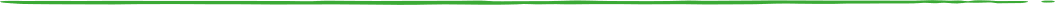 